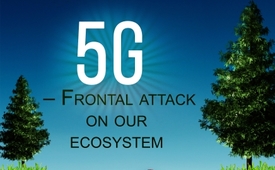 5G – Frontal attack on our ecosystem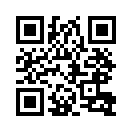 The mobile telecommunications lobby promises unprecedented possibilities with the expansion of the 5G network - but at what price? A Swiss young farmer reports her experiences with a much better communication system: Nature.5G – Frontal attack on our ecosystem

In the newspaper "Schweizer Bauer" appeared on March 23, 2019
the following letter to the editor of a young woman farmer: “The mobile communications lobby promises us unprecedented opportunities with the expansion of the 5G network, because suddenly all objects, including us humans, can communicate with each other. My fridge, for example, can notify me when the milk bottle is empty. Great, but at what price? Believe me, I know a much better communication system. It is nature that teaches me anew day after day that the entire life of the soil, everything that grows and grazes on earth, communicates and interacts with each other as if they were one. But it is precisely this system that is now to be exposed to an unprecedented radiation environment through an economically controlled human hand […]. No, thanks! We don’t need this. What we humans need is a connection to nature that shows us that we have long been part of a perfect communication system! That’s why we won’t allow our farms and all associated living creatures to be exposed to this irresponsible 5G experiment. [...]“from db.Sources:Schweizer Bauer, 23.03.2019This may interest you as well:---Kla.TV – The other news ... free – independent – uncensored ...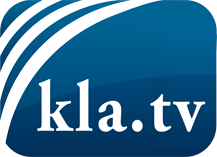 what the media should not keep silent about ...Little heard – by the people, for the people! ...regular News at www.kla.tv/enStay tuned – it’s worth it!Free subscription to our e-mail newsletter here: www.kla.tv/abo-enSecurity advice:Unfortunately countervoices are being censored and suppressed more and more. As long as we don't report according to the ideology and interests of the corporate media, we are constantly at risk, that pretexts will be found to shut down or harm Kla.TV.So join an internet-independent network today! Click here: www.kla.tv/vernetzung&lang=enLicence:    Creative Commons License with Attribution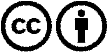 Spreading and reproducing is endorsed if Kla.TV if reference is made to source. No content may be presented out of context.
The use by state-funded institutions is prohibited without written permission from Kla.TV. Infraction will be legally prosecuted.